1 - Aşağıdaki doğal kaynaklarından hangisi “yenilenebilen” türdendir?
A) Petrol             B) Rüzgar      C) Taş kömürü  
D) Linyit             E) Demir
2 - Nüfus artışı hızlı olan ülkelerde görülebilecek en önemli sorun aşağıdakilerden hangisidir?
A) Şehirleşme oranında artış
B) Kırsal bölgelerden göçlerin artışı
C) Tarımla uğraşan nüfusun azalması
D) Bireylerin temel ihtiyaçlarının sağlanamaması
E) Belediye hizmetlerinde aksamalar olması– Dünyanın en büyük imparatorluklarından birine başkentlik yapmıştır.- Dini özelliği ile küresel etkiye sahiptir.- “Dünyanın başkenti” unvanını almıştır.3 -Yukarıda özellikleri verilen şehir aşağıdakilerden hangisidir?
A) İstanbul               B) Mekke             C) Roma
D) Tokyo                  E) Paris
4 - Yukarıda koordinatları verilen taralı alanlardan hangisinde Türkiye topraklarının bir bölümü yer alır?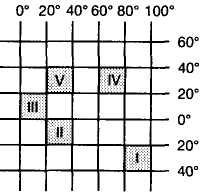 A) I	B) II	C) III	D) IV	E) V5 -  Aşağıda verilen biyom çiftlerinden hangisinin birbirine yakın olma ihtimali diğerlerine göre daha azdır? 
A) Tayga-Tundra 
B) Tropikal yağmur ormanları- Savan 
C) Çalılık ve maki- Ilıman çayırlar
D) Dağ biyomu- Tayga
E) Çalılık ve maki- Kutup   
6 - Türkiye’de yetiştirilen tarım ürünlerinin çeşitlilikgöstermesi öncelikle aşağıdakilerden hangisiyleaçıklanır?A) Tarım alanlarının geniş olmasıylaB) Yer şekilleri ve iklimin çeşitlilik göstermesiyleC) Tarımla uğraşan insan sayısının fazla olmasıylaD) Tarımda makine kullanımının yaygınlaşmasıylaE) Kuzey Yarım Küre’de yer almasıyla I. MuzII. BuğdayIII. ÇayIV. Tütün7 - Yukarıda verilen tarım ürünlerinden hangileri yalnızca kıyı bölgelerinde yetiştirilmektedir?A) Yalnız I          B) Yalnız III C) I ve IIID) I ve IV            E) II ve IV8 - Aşağıdakilerden hangisi, Türkiye’de tarıma uygunarazilerde sanayinin geliştiği başlıca yerlereörnek verilebilir?A) Dilovası (İzmit)                 B) Muğla – Menteşe YöresiC) Teke Yöresi (Antalya)      D) Mardin EşiğiE) Kartalkaya (Bolu)9 - Doğu Anadolu Bölgesi, aşağıda verilenlerin hangisinde Türkiye ekonomisine daha az katkı sağlar?A) Hayvancılık            B) Madencilik                  C) TarımD) Enerji                     E) Ormancılık10 - Türkiye’de beş yıllık kalkınma planlarına geçildikten sonra ortaya çıkan planlama yaklaşımının en önemli özelliği aşağıdakilerden hangisidir?A) Özel kesimi yatırıma teşvik etmesiB) Ekonomide devletçilik politikasının etkisini artırmasıC) Sanayiye yeterince önem verilmemesiD) Savaş ekonomisinin uygulanmasıE) Turizmin ekonominin itici gücü olarak kabul edilmesiİç Anadolu Bölgesi’nde tarımda nadas yöntemi uygulandığındantopraktan her yıl yararlanılamaz.11 - Bu durumun nedeni aşağıdakilerden hangisidir?A) Yükselim yağışlarının görülmesiB) Tahıl üretiminin fazla olmasıC) Tarımda makine kullanılmamasıD) Yer şekillerinin engebeli olmasıE) Yağışın ve sulamanın yetersiz olması12 -  Aşağıdaki yağ elde edilen tarım ürünlerindenhangisinin üretim miktarı en fazla Marmara Bölgesi’ndedir?A) Zeytin                       B) Soya fasulyesiC) Mısır                         D) AyçiçeğiE) Fındık13 - Türkiye’de yürütülen tarımsal faaliyetlerle ilgili olarak, aşağıda verilen bilgilerden hangisi doğrudur?A) Zeytinciliğin en yaygın olduğu bölge Akdeniz’dir.B) İç Anadolu Bölgesi’nde sebze tarımı çok yaygındır.C) Narenciye tarımı tümüyle kıyı bölgelerinde yapılır.D) Sulamanın yaygınlaştırılmasıyla kahve ve kauçuktarımı yapılabilecektir.E) Tütün tarımı yalnızca kıyı bölgelerde yapılırKışlık buğday, sonbahar başlarında ekilir ve kısa süredeçimlenir. Kış döneminde kar altında kalır. Bu durumbuğdayın soğuklardan etkilenmesini önler. Kışlarınpek soğuk geçmediği yerlerde ekilir.14 - Buna göre, iklim koşulları göz önüne alındığındaaşağıdaki bölgelerden hangisi kışlık buğday ekimineuygun değildir?A) Marmara Bölgesi                B) Doğu Anadolu BölgesiC) İç Anadolu Bölgesi             D) Karadeniz BölgesiE) Akdeniz Bölgesi15 - Aşağıdaki tarım ürünlerinden hangisinin üretimindeMarmara Bölgesi ilk sırada yer alır?A) Zeytin                   B) İncir                     C) KetenD) Pirinç                    E) Mısır16 - Aşağıdakilerden hangisi, Türkiye’de küçükbaşhayvancılığın yaygın olduğu yerlerin tanıtıcı özelliklerindenbiridir?A) Nüfus yoğunluğunun fazla olmasıB) Her mevsimin yağışlı geçmesiC) Büyük çiftliklerin fazla olmasıD) Doğal bitki örtüsünün bozkır olmasıE) Kış aylarının ılık geçmesi17 - Aşağıdakilerden hangisi mera hayvancılığınınözellikleri arasında yer almaz?A) Et ve süt verimi doğa koşullarına bağlıdır.B) Ahır hayvancılığa göre maliyeti azdır.C) Tüketici nüfusun fazla olduğu alanlarda daha çokyapılmaktadır.D) Et ve süt kalitesi yüksektir.E) Yıllık yağış miktarına göre süt verimi değişmektedir.18 -  Aşağıdaki merkezlerden hangisinde arıcılıktan eldeedilen gelir diğerlerinden daha fazladır?A) Muğla – Hakkari                         B) Ankara – ŞanlıurfaC) İstanbul – Ordu                           D) Edirne – KonyaE) Bursa – Kars19 - Aşağıda verilen yerlerden hangisi, Türkiye’dekibaşlıca pirinç üretim bölgelerinden biri değildir?A) Konya – Karapınar                   B) Sinop – BoyabatC) Edirne – Meriç                         D) Kastamonu – TosyaE) Amasya – TaşovaTürkiye’de buğday üretim alanlarında ve üretim yöntemlerindebüyük değişiklikler olmadığı halde üretimmiktarında yıllara göre değişimler gözlenir.20 - Bu durumun nedeni, aşağıdakilerden hangisidir?A) Ulaşım olanaklarındaki değişmelerB) Buğday ihracatındaki dalgalanmalarC) Tarımda çalışan nüfustaki değişmelerD) Yağış miktarındaki dalgalanmalarE) Tüketim miktarındaki dalgalanmalar21 - Türkiye’de, avlanan balık miktarının artırılmasıiçin öncelikle aşağıdakilerden hangisi yapılmalıdır?A) Balık konserveciliğinin geliştirilmesiB) Balıkçılıkla uğraşanlara ucuz mazot verilmesiC) İç sularda avlanmanın yaygınlaştırılmasıD) Kıyı kesimlerde balıkçı köylerinin kurulmasıE) Açık deniz balıkçılığının geliştirilmesi22 - İpekböcekçiliğinin Türkiye’de en yaygın olduğuyer aşağıdakilerden hangisidir?A) Konya – Ereğli ovalarıB) Güney Marmara BölümüC) Gaziantep – Şanlıurfa PlatosuD) Erzurum – Kars PlatosuE) İç Batı Anadolu Bölümü23 - Türkiye’de, aşağıdaki tarım ürünlerinden hangisininyetişme alanlarının devlet tarafından sınırlandırılmasıbu ürünün uyuşturucu üretiminde kullanılmariski olmasındandır?A) Pirinç                       B) Keten                 C) HaşhaşD) Şekerpancarı           E) Tütün24 - Aşağıdaki madenlerden hangisi, roket ve jet yakıtlarında ve nükleer enerji üretiminde kullanılmasınedeniyle stratejik bir özelliktedir?A) Bor mineralleri            B) Krom              C) DemirD) Antimon                      E) Volfram25 -Aşağıdakilerden hangisinde bir yöre, bu yöredeçıkarılmayan madenle birlikte verilmiştir?Yöre MadenA) Bilecik MermerB) Susurluk Bor mineraliC) Eskişehir Lüle taşıD) Murgul BakırE) Divriği KromFahrettin ERDOĞAN                               Ersin PEKDEMİRKomisyon Başk.                                         KomisyonFatma SOYALP                                      Ahmet KARADAYIKomisyon                                                 Komisyon Metin ÖZTÜRKOkul MüdürüCEVAP ANAHTARICEVAP ANAHTARICEVAP ANAHTARICEVAP ANAHTARICEVAP ANAHTARICEVAP ANAHTARICEVAP ANAHTARICEVAP ANAHTARICEVAP ANAHTARICEVAP ANAHTARICEVAP ANAHTARICEVAP ANAHTARICEVAP ANAHTARI1ABCDE16ABCDE2ABCDE17ABCDE3ABCDE18ABCDE4ABCDE19ABCDE5ABCDE20ABCDE6ABCDE21ABCDE7ABCDE22ABCDE8ABCDE23ABCDE9ABCDE24ABCDE10ABCDE25ABCDE11ABCDE12ABCDE13ABCDE14ABCDE15ABCDE